Утверждено приказом по школе № 1/24 от «01» сентября  2021 года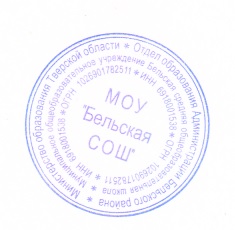 Положение об индивидуальном учёте результатов освоения обучающимисяобразовательных  программ и поощрения обучающихся, а также хранения информацииоб этих результатах на бумажных и (или) электронных носителяхв MOУ «Бельская СОШ»1. Общие положенияНастоящее «Положение об индивидуальном учете результатов освоения обучающимися образовательных программ и поощрения обучающихся, а также хранении информации об этих результатах на бумажных и (или) электронных носителях в MOУ «Бельская СОШ» ( далее Положение) разработано с целью определения общих правил проведения процедуры учёта результатов освоения обучающимися образовательных программ в образовательном учреждении.Положение разработано в соответствии со статьей 28 часть 3 пункт 11 Федерального закона ‹от 29.12.2012 N‹27З-ФЗ «Об образовании в РФ» , Уставом MOY «Бельская СОШ».  Положение является локальным нормативным актом, регулирующим организацию учета освоения обучающимися образовательных программ в образовательном учреждении.Положение регламентирует деятельность учителей и администрации образовательного учреждения по учету ответов и работ обучающихся по предметам учебного плана.Система учёта динамики индивидуальных достижений обучающихся, являясь частью внутришкольного контроля, представляет собой один из инструментов реализации требований ФГ к результатам освоения основной образовательной программы и направлена на обеспечение качества образования, что предполагает вовлечённость в оценочную деятельность как педагогов, так и обучающихся.Система учёта индивидуальных учебных достижений обучающихся обеспечивает: реализацию индивидуального подхода в образовательном процессе; поддержку высокой учебной мотивации школьников; получение, накапливание и представление всем заинтересованным лицам, в том числе родителям обучающихся, информации об учебных достижениях обучающихся за любой промежуток времени; выявление лидеров и отстающих среди обучающихся с целью реализации индивидуального подхода в процессе обучения: объективную базу для поощрений обучающихся; основу для принятия управленческих решений и мер, направленных на получение положительных изменений в образовательной деятельности гимназии. В целях повышения eё результативности; объективную основу для поощрения и материального стимулирования педагогического коллектива.В основу индивидуального учёта результатов освоения обучающимися образовательных программ и поощрений обучающихся положены следующие принципы: планомерность; обоснованность, полнота; системность; открытость; результативность; непрерывность; достоверность.Положение принимается на неопределенный срок.Принятие и прекращение действия Положения,  внесение изменений и дополнений в Положение осуществляется в общем порядке, предусмотренном Уставом МОУ «Бельская СОШ».  2. Индивидуальные образовательные результаты обучающихся.2.1 К индивидуальным образовательным результатам обучающихся относятся: учебные достижения: достижения по программам внеурочной деятельности; личностные образовательные результаты.2.2 К учебным достижениям относятся: предметные и метапредметные результаты освоения образовательных программ, необходимые для продолжения образования; результаты текущего контроля, промежуточной аттестации обучающихся; результаты государственной итоговой аттестации обучающихся; достижения обучающихся в познавательной, проектной, проектно-поисковой,  учебно-исследовательской, творческой деятельности. К достижениям по программам внеурочной деятельности, дополнительного образования относятся: предметные и метапредметные результаты освоения образовательных программ, необходимые для продолжения образования; результаты участия в олимпиадах и иных интеллектуальных и творческих конкурсах; результаты участия в физкультурных и спортивных мероприятиях; сдача норм физкультурного комплекса «Готов к труду и обороне». К личным образовательным  достижениям	относятся: участие в  работе  органов ученического самоуправления; осуществление	 волонтёрской (добровольческой) деятельности.Обучающиеся могут быть поощрены по результатам индивидуальных образовательных достижений за успехи в учебной, спортивной, общественной, творческой, исследовательской деятельности.3. Порядок	осуществления индивидуального	учета результатов освоения обучающимися образовательных npoграмм3.1 Индивидуальный учёт результатов освоения образовательных программ обучающимися осуществляется посредством:внутренней оценки результатов освоения образовательных программ (текущему контролю успеваемости обучающихся в рамках урочной и внеурочной деятельности; промежуточной аттестации, итоговой оценке по предметам, не выносимым па государственную итоговую аттестацию, проектной, творческой, исследовательской, общественной деятельности);внешней оценке результатов освоения образовательных программ (результаты мониторингов федерального,  регионального уровня, итоговой государственной аттестации, участия в олимпиадах и конкурсах школьников).3.2 Индивидуальный  учёт результатов освоения образовательных программ обучающимися осуществляется на бумажных или электронных носителях.3.3  К обязательным бумажным носителям индивидуального учёта результатов освоения образовательных программ обучающимися ООП относятся:личные дела обучающихся;книги учёта и записи выданных аттестатов;аттестаты об основном общем и среднем общем образовании3.4 К обязательным электронным носителям индивидуального учёта результатов освоения образовательных  программ обучающихся ООП относится электронный журнал.3.5 К документам, подтверждающим индивидуальные образовательные результаты обучающихся  относятся:аттестатсправка, содержащая информацию об успеваемости обучавшегося в текущем учебном году (выписка из ЭЖ с текущими отметками и результатами промежуточной аттестации), заверенная печатью исходной образовательной организации и подписью её руководителя (уполномоченного им лица);дипломы победителей и призёров олимпиад и конкурсов;грамоты  за участие в учебно-исследовательской работе,  в спортивных соревнованиях, в творческих конкурсах; сертификаты участников научно-практических конференций, конкурсов, творческих фестивалей.3.6 В электронных журналах отражается балльное текущее, промежуточное и итоговое (годовое) оценивание результатов освоения обучающимся основной образовательной программы.3.7 В личном деле выставляются итоговые результаты обучающегося по предметам учебного плана соответствующей основной образовательной программы. Итоговые результаты обучающегося по каждому году обучения заверяются одной печатью, предназначенной для документов образовательного учреждения и подписью классного руководителя.3.8 Результат итогового оценивания обучающегося по предметам учебного плана по окончании основной образовательной программы основного и среднего общего образования в 9 и 11  классах заносятся в книгу выдачи аттестатов за курс основного общего и среднего общего образования и выставляются  в аттестат о соответствующем образовании.3.9 К необязательным бумажным и электронным носителям индивидуального учета результатов освоения обучающимися основной образовательной программы относятся личные и электронные дневники обучающихся, тетради для контрольных работ, а также другие бумажные и электронные персонифицированные носители.3.10 Наличие (использование) необязательных бумажных и электронных  носителей индивидуального учета результатов освоения обучающимся основной образовательной программы может определяться решением администрации образовательного учреждения, педагогом, решением педагогического совета, заместителем директора учреждения, Советом школы.4. Условия поощрения учащихся4.1 Обучающиеся Школы имеют право на поощрение за достижение успехов в учебной деятельности.4.2 Право на выдвижение кандидатур на поощрение имеет Совет Школы и Педагогический совет.5.  Основные виды поощрения учащихся5.1 За качественную учебу и активную общественную позицию каждый обучающийся  учреждения может быть поощрен:медали "За особые успехи в учении";похвальным листом ”За отличные успехи в учении";похвальной грамотой "За особые успехи в изучении отдельных предметов";грамотой (дипломом, сертификатом участника);- благодарственным письмом.6. Основания поощрений учащихся6.1 Основаниями для поощрения являются: успехи в учебной, физкультурной, спортивной, общественной, научной, научно-технической, творческой, экспериментальной и инновационной  деятельности, в т.ч. подтвержденные  результатами текущей, промежуточной и (или) итоговой аттестации, предметных  и метапредметных олимпиад; дипломами, грамотами и иными документами организаций, осуществляющих  деятельность в сфере образования, спорта, культуры; заявления, обращения и ходатайства о поощрении со стороны граждан, общественных организаций, органов государственной власти и местного самоуправления, коллегиальных органов управления учреждения.6.2 Медалью "За особые успехи в учении" награждаются обучающиеся, завершившие освоение образовательных программ среднего общего образования (далее — выпускники), успешно прошедшие государственную итоговую аттестацию и имеющие итоговые отметкиуспеваемости "5" по всем учебным предметам, изучавшимся в соответствии с учебным планом в учреждении. (Положение о порядке выдачи медали «За особые успехи в учении»)6.3 Похвальными листами за "Отличные успехи в учении" награждаются учащиеся 3-8, 10-x классов, имеющие триместровые, годовые отметки по всем предметам  «5».6.4 Похвальной грамотой "За особые успехи   в изучении отдельных предметов награждаются  учащиеся 9 и 11-x классов, имеющие итоговую отметку "5" по предмету и показавшие на государственной итоговой аттестации высокий результат по данному предмету.6.5 Грамотой ( дипломом, сертификатом участника) обучающиеся награждаются за: победу, достижение призового места, активное участие в мероприятиях, проводимых в учреждении, школьных предметных олимпиадах, конкурсах, физкультурных и спортивных состязаниях; активное участие в общественно-полезной деятельности; окончание учебного года на "4" и «5».6.6 Благодарственным письмом администрации учреждения награждаются обучающиеся: принявшие активное участие в организации   массовых мероприятий,    проводимых учреждением,  в подготовке учреждения к новому учебному году; демонстрирующие высокие результаты в общественной деятельности (волонтерская работа, помощь классным руководителям,  участие в самоуправлении учреждения, подготовке и реализации актуальных социальных проектов, практики и т. п.). Памятным призом, почётным или памятным знаком, участием в ритуале, соответствующем законодательству РФ и (или) традициям учреждения, награждаются отдельные учащиеся за высокие результаты в учебной деятельности, выдающиеся результаты в освоении образовательных программ, активное участие в общественной деятельности и примерное поведение.Порядок организации поощрения учащихся Вручение медали "За особые успехи в учении":Медаль "За особые успехи в учении" вручается выпускникам в торжественной обстановке одновременно с выдачей аттестата о среднем общем образовании с отличием не позднее 1 октября текущего календарного года.О выдаче медали "За особые успехи в учении" делается соответствующая запись в книге регистрации выданных медалей, которая ведется в учреждении.Медаль "За особые успехи в учении" выдается лично выпускнику или другому лицу при предъявлении им документа,   удостоверяющего   личность,   и   оформленной   в установленном порядке доверенности, выданной указанному лицу выпускником, или по заявлению выпускника направляется в его адрес через операторов почтовой связи общего пользования заказным почтовым отправлением с уведомлением о вручении. Доверенность и (или) заявление,  по которым была выдана (направлена) медаль, хранятся в личном деле  выпускника.При утрате медали ”За особые успехи в учении" дубликат не выдается.Вручение благодарственного письма, диплома, грамоты, сертификата обучающемуся и (или) eго  родителям (законным представителям) проводится администрацией учреждения в присутствии  классных коллективов, учащихся учреждения и их родителей (законных представителей).Содержание соответствующего распорядительного акта руководителя учреждения о поощрении доводится до сведения учащихся и работников учреждения публично. Документ может быть опубликован на сайте учреждения, в средствах массовой информации с согласия учащихся,  их родителей (законных представителей).В учреждении осуществляется индивидуальный учет результатов поощрений учащихся, хранение в архивах информации об этих поощрениях на бумажных и (или) электронных носителях.8. Правила использования индивидуальных результатов образовательных достижений обучающихся  и поощрений обучающихся.8.1 Информация об индивидуальных образовательных результатах и поощрениях используется педагогическим коллективом и администрацией Школы исключительно в интересах обучающегося для разработки и коррекции его индивидуальной образовательной траектории.8.2 Информация   об   индивидуальных   образовательных   результатах    обучающихся используется  в соответствии с законодательством о защите персональных данных. Передача данных об  образовательных результатах обучающихся осуществляется в случаях и формах, установленных  законодательством РФ, передача данных об образовательных результатах обучающегося  лицам, не являющимся законными представителями ребёнка, не допускается.8.3. Данные индивидуального учёта  образовательных  результатов  и  поощрений обучающихся  могут быть использованы с целью поощрения и (или) оказания материальной помощи в соответствии с п. 4.1 -7.4 настоящего Положения.8.4 Информацию об индивидуальных образовательных результатах и поощрениях предоставляется обучающимся и (или) их родителям (законным представителям) в соответствии с порядком, установленным локальными нормативными актами Школы, а также на  основании их личного заявления, выраженного в устной или письменной форме.9. Порядок хранения индивидуальных результатов освоения обучающимися образовательных программ и поощрений. 9.1 Хранение в архиве данных об учёте результатов освоения обучающимися основных образовательных программ и поощрений обучающихся осуществляется на бумажных и электронных носителях.9.2 Срок	хранения	обязательных	бумажных	носителей	определяется	номенклатурой деятельности Школы.